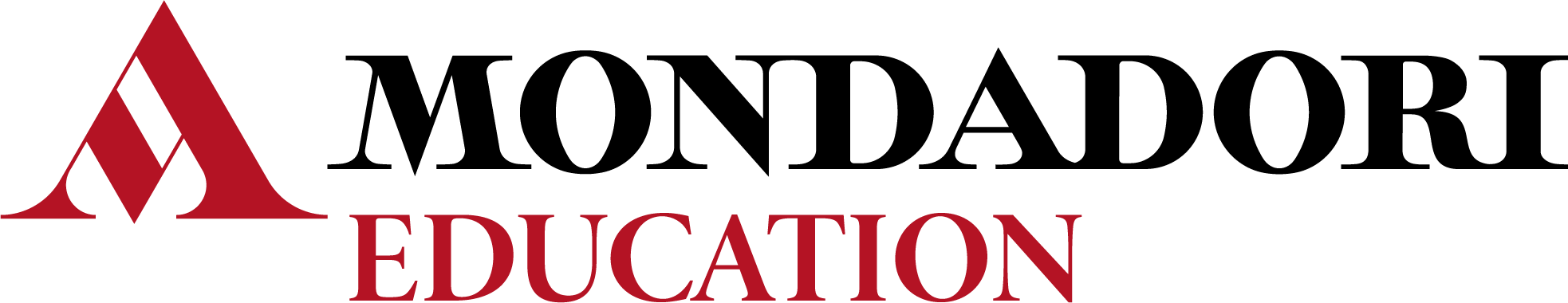 Per l’anno scolastico______________ nella classe ______________ si propone l’adozione del testo: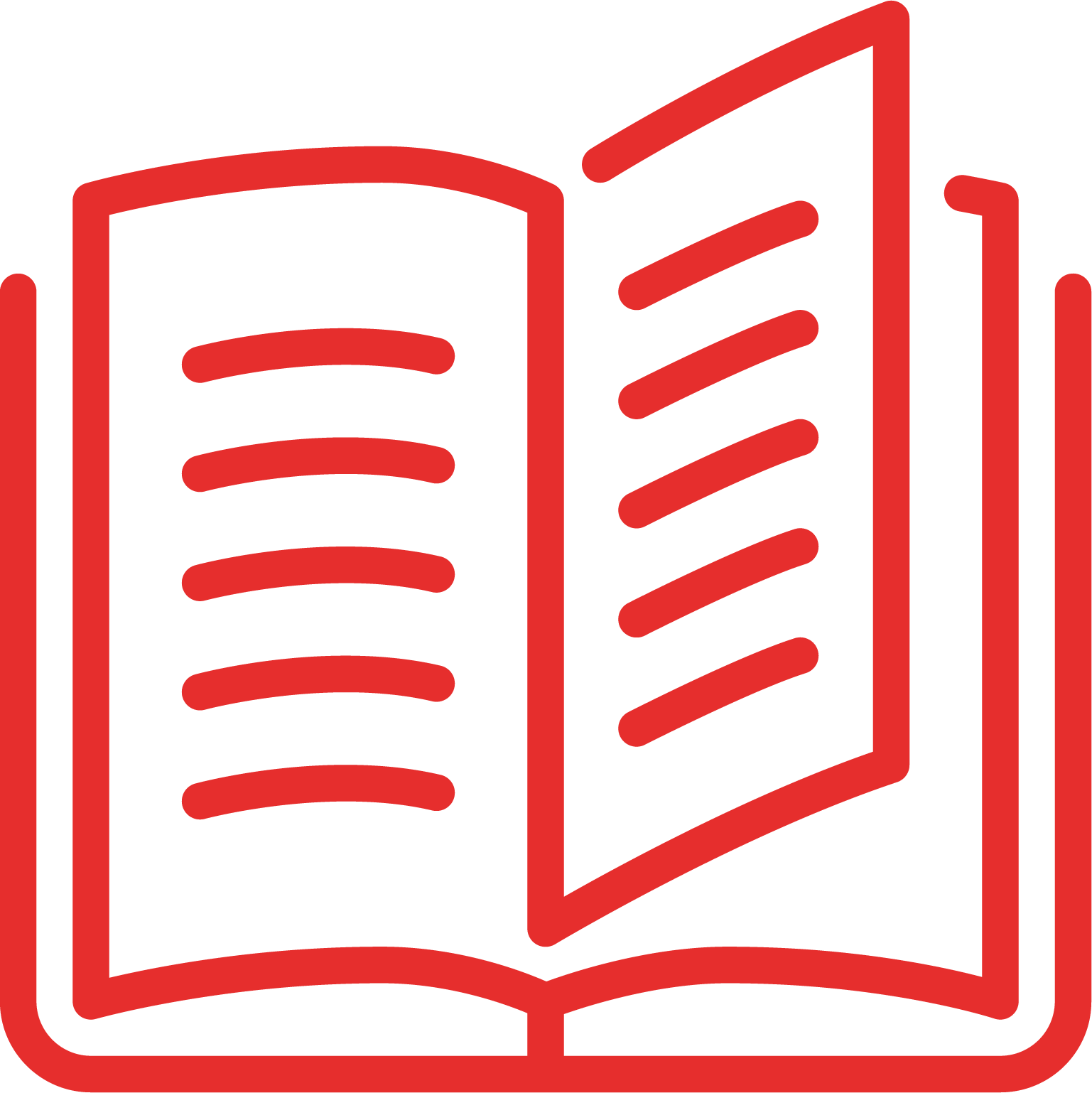 Piero StroppaFisica. Sapere per il domaniA.Mondadori Scuola, 2021Configurazione:Volume + HUB Young + Contenuti Digitali Integrativi, pp.240     			      9788824795845 € 19,20Guida allo studio della Fisica + HUB Young + Contenuti Digitali Integrativi, pp.96        9788824795890€ 5,80Guida per il docente, pp. 256   					                                9788824795937In sostituzione del testo in uso________________________________________ per i seguenti motivi:Le caratteristiche del testo, che ne rendono opportuna la scelta in relazione agli obiettivi da perseguire, ai programmi di insegnamento, agli obiettivi della programmazione didattica ed educativa sono così riassumibili in relazione ai criteri di valutazione assunti dal Collegio dei Docenti.Il testo propone spunti di riflessione interdisciplinari con l’economia, con particolare riferimento alla Green Economy.La foliazione contenuta permette di coniugare lo svolgimento dei nuclei fondamentali della disciplina con il ridotto monte orario.Le lezioni su pagine bloccate consentono un passo didattico breve e la verifica immediata della comprensione con esercizi di primo livello posizionati direttamente al piede della teoria.La didattica inclusiva è perseguita non solo all’interno del volume, con le doppie pagine dedicate a grandi mappe di sintesi, ma anche attraverso l’apposito strumento inclusivo Guida allo studio della fisica, utile per alunni con disturbi specifici dell’apprendimento ma anche come aiuto allo studio e ripasso per tutta la classe.Le competenze di economia e cittadinanza sono attivate lungo tutto il percorso del capitolo, dall’apertura, ai box di approfondimento, agli esercizi, ai compiti di realtà. Tag colorate aiutano a seguire il percorso di economia e cittadinanza.Per gli studenti che hanno difficoltà nell’approccio ai problemi numerici sono presenti molti esercizi facilitati con risoluzione guidata denominati Fisica Facile.Le competenze digitali vengono sviluppate attraverso l’utilizzo di APP per la fisica, come ad esempio Ruler per la misura delle lunghezze o Ampère lite per la misura della corrente, disponibili gratuitamente su tutti gli store.L’opera, concepita nel solco della Didattica Digitale Integrata, fornisce al docente il necessario per attuare una didattica innovativa tramite strumenti digitali efficaci per la disciplina.Il Corso risponde alle linee guida relative alla Didattica Digitale Integrata (DM 89 del 7 agosto 2020  recante “Adozione delle Linee Guida sulla Didattica digitale integrata, di cui al DM 39/2020”).Il Corso è un “libro misto”, costituito di un testo in versione cartacea accompagnato da Contenuti Digitali Integrativi (DM 781/2013; convertito in legge con DL 104/2013), ed è in linea con le nuove Indicazioni nazionali.